My Version of Creating a Task for Podio using itDuzzit. 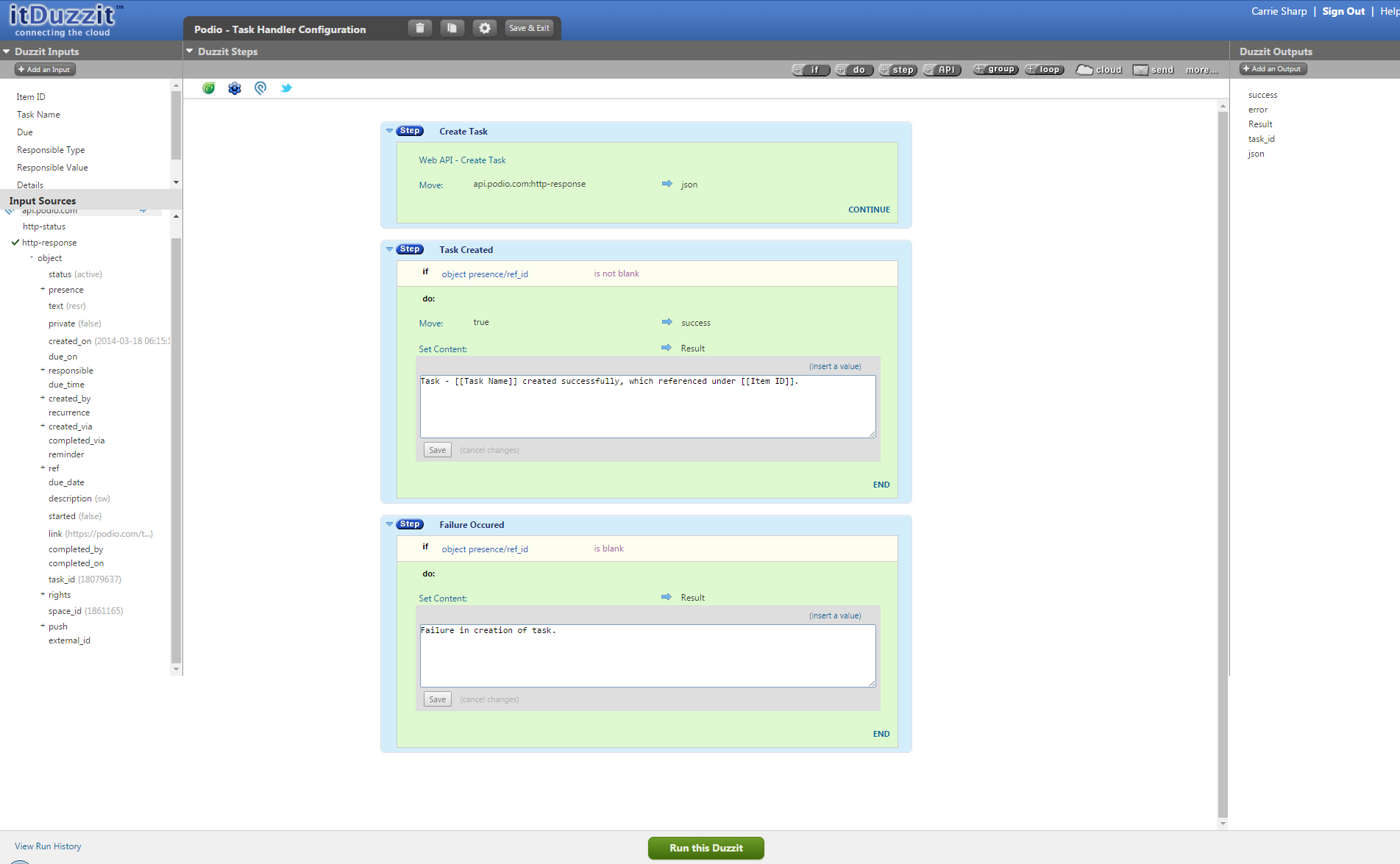 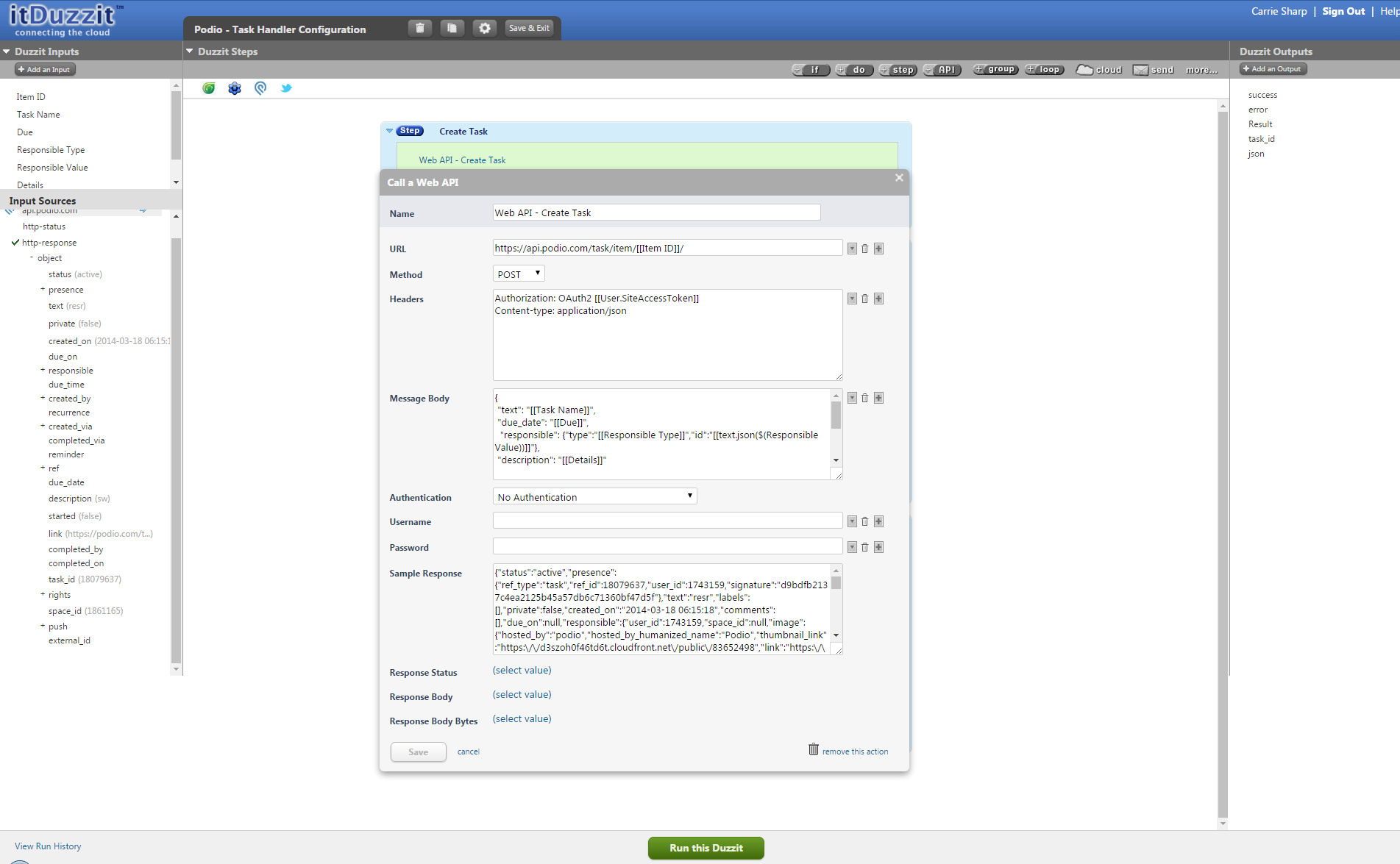 